DJ JACKIT(St. Petersburg, Russia)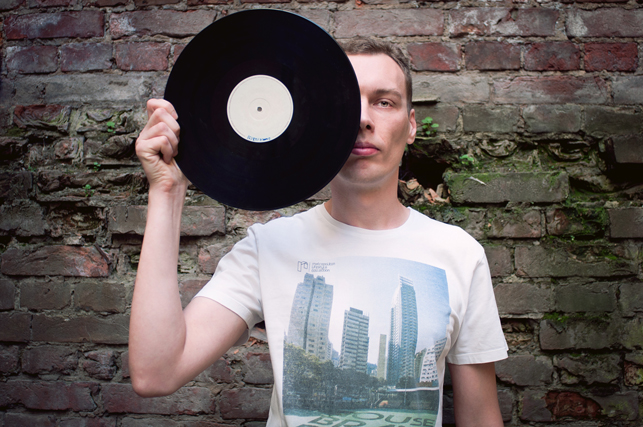 Яркий представитель новой волны хаус диджеев в России.Выпускник Squat Music Academy и резидент вечеринок "SQUATSTERS" в культовых заведениях Питера - BarakObamaBar и Soul Kitchen.Актуальное и неповторимое звучание его сетов и яркий коктейль из техно и хауса делают Евгения желанным гостем на любой вечеринке, будь то многотысячный рейв или камерный клуб на 200 человек.В данный момент Jackit ведет плотную студийную работу и активно гастролирует по России.http://promodj.com/jackithttps://soundcloud.com/jackit-tapeBooking: +7(965) 080-4308